Universidade de São Paulo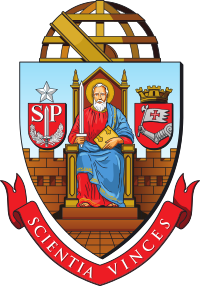 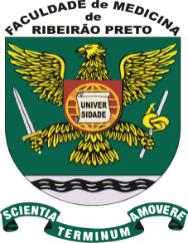 Faculdade de Medicina de Ribeirão PretoCurso: Nutrição e MetabolismoMonitor PAE: Anderson dos Santos RamosEstudo dirigido – Aula de Mecanismos efetores contra patógenos (Profa. Isabel Kinney)1 – Discorra sobre a seguinte afirmação: “A imunidade pré-formada (intata) determina a natureza da imunidade adquirida”. 2 – Os linfócitos T CD4+ efetores podem ser divididos em 3 subtipos T helper (auxiliar), baseado em seu perfil de ativação e as citocinas produzidas por cada população. Descreva como cada subpopulação T helper é ativada e qual a contribuição desses subtipos celulares na resposta imune frente a diferentes patógenos.3 – As respostas imunes celulares mediadas por linfócitos T CD8+ são essenciais no combate a patógenos intracelulares, como vírus, e a células tumorais. Descreva os mecanismos pelos quais essa população exerce sua função efetora em células alvo. 4 - A imunidade humoral é crucial na resposta efetora contra patógenos uni e multicelulares. Exemplifique e explique os componentes do sistema imune inato (pré-formado) que participam da imunidade humoral.    5 – Quais os mecanismos efetores mediados por anticorpos. Cite e descreva cada mecanismo. 